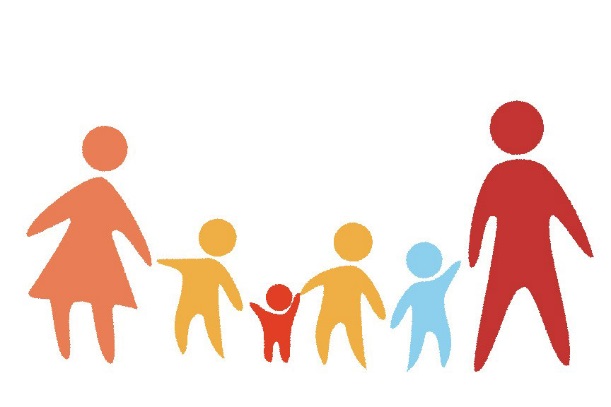 Рекомендации родителям (законным представителям) по предупреждению самовольных уходов детей из семьиЧто могут сделать родители, чтобы предупредить ситуации уходов и побегов подростков из дома?Примите факт, что Ваш сын или дочь уже не ребенок (по крайней мере, он или она хочет, чтобы все вокруг так думали), поэтому и отношения с подростком нужно строить партнерские. Важно предоставлять информацию и факты, а выводы подросток будет делать сам. Многие «капризы» подростков можно понять и принять, если знать особенности их поведения.Общение со сверстниками необходимо подросткам как дыхание, и они чувствуют себя неполноценными, если это стремление остается нереализованным. Очень важно, чтобы у сына или дочери была возможность встречаться с друзьями дома. Даже если у подростка нет собственной комнаты, предоставьте ему «крышу» для общения со сверстниками. И тогда дом станет самым притягательным местом.Никогда не угрожайте подростку, что выгоните его из дома, если он сделает что-то не так. К примеру, заявления родителей, чтобы дочь не переступала порог дома, если она совершит ошибку (беременность, опыт употребления психоактивных веществ), могут обернуться трагедией. В целом, подросток воспринимает любые угрозы как руководство к действию. Боясь, что его действительно выгонят, он уходит сам. Старайтесь вместе решать, как проводить досуг. Если свободное время заполнить интересными и полезными занятиями, многие проблемы будут решены. Подростки готовы посещать любые секции за компанию с приятелем или одноклассником.Старайтесь принимать любые откровения сына или дочери, относиться к ним как к признаку огромного доверия к Вам. Выслушивайте подростка всегда, особенно если он хочет поделиться чем-то сокровенным. Ни в коем случае не высказывайте категоричных суждений в его адрес вроде:                   «Я предупреждала тебя, что так получится!». Не отбивайте у подростка желания советоваться с Вами. И тогда с любой проблемой он придет именно к Вам, зная, что его поддержат и не осудят.Что делать, если подросток уже ушел из дома или такая ситуация повторяется из раза в раз?Не пытайтесь решить проблему силовыми методами. Некоторые родители, боясь очередного побега, прячут вещи ребенка, запирают его в квартире и т.д. В этом возрасте очень сильно развито стремление к противоречию. Поэтому «драконовские» меры могут только усилить желание ребенка вырваться из дома. Необходимо проанализировать, почему сыну или дочери неуютно с Вами. Быть может, что-то изменилось в отношениях взрослых? Тогда стоит подумать, как оградить подростка от своих взрослых проблем. Уход ребенка из дома – ситуация действительно нестандартная, поэтому Вам может потребоваться помощь психолога. Хорошо, если Вы найдете «узкого» специалиста, который не первый год работает с детьми и подростками, убегающими из дома или склонных к бродяжничеству. И, конечно, замечательно, если на прием к психологу Вы придете вместе с ребенком. Не пытайтесь заманить ребенка в кабинет психолога обманом.Чтобы избежать ненужных конфликтов и ухода детей из дома, старайтесь соблюдать следующие правила:Не давайте ребенку чрезмерных нагрузок, когда у него не остается времени даже для того, чтобы погулять во дворе. Не забывайте – он еще ребенок.Если кто-то жалуется на поведение Вашего сына или дочери, не спешите сразу наказывать детей, выясните мотивы их поступков.Выбирайте наказание, адекватное проступку.Не наказывайте ребенка из-за того, что у Вас плохое настроение и «для профилактики».Будьте внимательны и справедливы к своим детям, решайте вместе их проблемы, и тогда Ваш ребенок вряд ли убежит из дома.Когда ребенок начинает взрослеть, наша любовь к нему должна приобрести другую форму по сравнению с той, которая ему требовалась в детстве. Если маленькому ребенку необходим, прежде всего, хороший уход, обеспечение безопасности в окружающем мире, контроль, то теперь родительская любовь проявляется в принятии и поддержке его как личности, самостоятельной и индивидуальной, способной нести ответственность за свою жизнь.Обращение в органы внутренних дел с заявлением о самовольном уходе ребенка из семьиПри установлении факта совершения ребенком самовольного ухода законным представителям необходимо незамедлительно обратиться в орган внутренних дел. При этом следует помнить, что любые заявления (сообщения) о преступлении, об административном правонарушении и происшествии подлежат обязательному приему в любом органе внутренних дел. Нормативными правовыми актами не предусмотрены основания для отказа в приеме заявления.  Заявление может быть подано в дежурную часть территориального органа внутренних дел в письменном виде, по почте, по телефону, по телеграфу, по информационным системам общего пользования, факсимильным или иным видом связи либо быть доставлено лично.При обращении с заявлением целесообразно при себе иметь фотографию ребенка, отражающую особенности его внешности на дату самовольного ухода, адреса и телефоны друзей и знакомых сына или дочери, паспорт, свидетельство о рождении ребенка либо их копии.Следует отметить, что в ряде случаев сотрудники полиции привлекают к розыску детей добровольцев общественных организаций, в связи с чем при обращении с заявлением целесообразно отметить, согласны ли Вы на привлечение данных лиц к работе по установлению местонахождения ребенка. Кроме того, имеется возможность размещения информации о розыске Вашего ребенка в СМИ, на что Вы можете выразить (не)согласие. При обращении с заявлением будьте готовы ответить на вопросы о том, в какой одежде ушел ребенок, каковы особенности его поведения, внешности, речь, каково состояние его здоровья, зарегистрирован ли ребенок в социальных сетях, с кем общается ребенок, каковы причины самовольного ухода, возможные места пребывания подростка и сообщить иную информацию.Одновременно с обращением в орган внутренних дел законному представителю целесообразно провести беседы с классным руководителем ребенка, его друзьями, одногруппниками в целях получения информации о местонахождении сына (дочери).